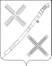 проектАДМИНИСТРАЦИЯ КРАСНОГВАРДЕЙСКОГО СЕЛЬСКОГО ПОСЕЛЕНИЯ КАНЕВСКОГО РАЙОНА ПОСТАНОВЛЕНИЕот_____________	№____поселок КрасногвардеецОб  отмене постановления администрации Красногвардейского сельского поселения Каневского района от 21.02.2013 г. № 21 (в ред. от 17.08.2017 № 54, от 04.06.2018 № 54   «Об утверждении административного регламента предоставления администрацией Красногвардейского сельского поселения Каневского района муниципальной услуги «Предоставление копий архивных документов, подтверждающих право на владение землей»        В связи с отсутствием в реестре муниципальных услуг (функций),предоставляемых администрацией Красногвардейского сельского поселения Каневского района муниципальной услуги «Предоставление копий архивных документов, подтверждающих право на владение землей»,                                                                           п о с т а н о в л я ю:     1. Постановление администрации Красногвардейского сельского поселения  от 21 февраля 2013 г. № 21 (в ред. от 17.08.2017 № 54, от 04.06.2018 № 54) «Об утверждении административного регламента предоставления администрацией Красногвардейского сельского поселения Каневского района муниципальной услуги «Предоставление копий архивных документов, подтверждающих право на владение землей» -отменить.    2. Общему отделу администрации Красногвардейского сельского поселения Каневского района (Голубятниковой):   2.1. Разместить настоящее постановление на официальном сайте Красногвардейского сельского поселения Каневского района в информационно-телекоммуникационной сети «Интернет»                                                   ( http://www.krasnogvardeets.ru/).»   2.2. Обеспечить официальное обнародование данного постановления.    3.  Настоящее постановление вступает в силу со дня его официального обнародования.Глава Красногвардейского сельского поселения Каневского районаЮ.В. Гринь